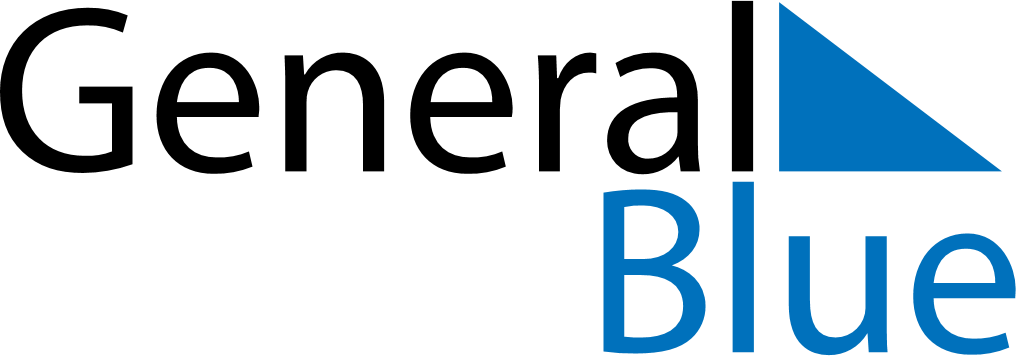 Weekly CalendarFebruary 9, 2026 - February 15, 2026Weekly CalendarFebruary 9, 2026 - February 15, 2026Weekly CalendarFebruary 9, 2026 - February 15, 2026Weekly CalendarFebruary 9, 2026 - February 15, 2026Weekly CalendarFebruary 9, 2026 - February 15, 2026Weekly CalendarFebruary 9, 2026 - February 15, 2026MondayFeb 09TuesdayFeb 10TuesdayFeb 10WednesdayFeb 11ThursdayFeb 12FridayFeb 13SaturdayFeb 14SundayFeb 156 AM7 AM8 AM9 AM10 AM11 AM12 PM1 PM2 PM3 PM4 PM5 PM6 PM